Eisweg Engadin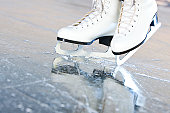 Der Eisweg Engadin bietet Abwechslung für Personen, denen ein gewöhnliches Eisfeld zu eintönig ist. Bei einer 3 km langen Rundfahrt durch die Wälder des Unterengadins erlebt man die Schweizer Winterlandschaft in ihrer ganzen Pracht. Auf dem Weg werden die Fahrer:innen durch diverse Hangneigungen herausgefordert. Für weniger begabte Schlittschuläufer:innen werden Eislaufhilfen angeboten. 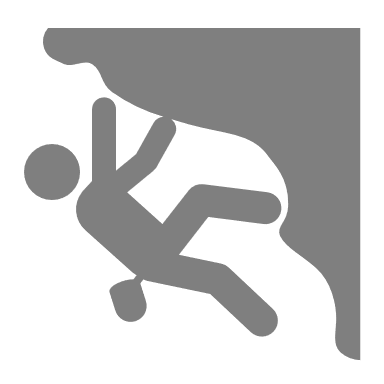 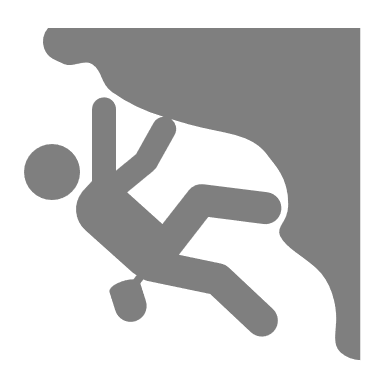 Kategorie: 	Sportprogramm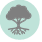 geförderte Ziele:		Preis pro Person:					                                               Gruppengrösse:			5 - 20 Personen Ort:	Eisweg Engadin, 7554 Sent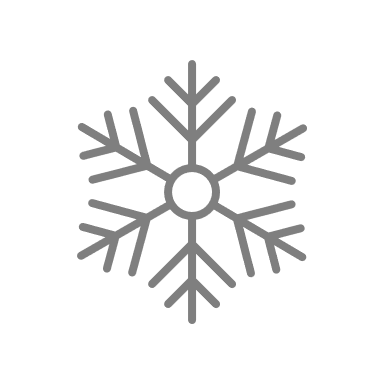 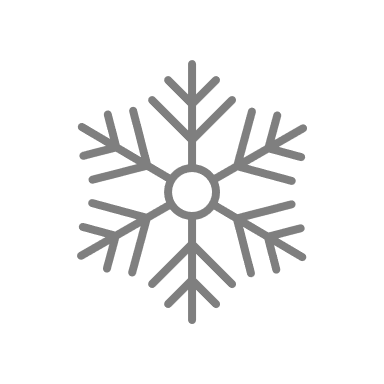 Jahreszeit:				                                                                  geeignetes Wetter: 			Schönwetter Zeitaufwand für LP: 			< 1 StundeBetreuung / Begleitperson(en):		2 PersonenSchwierigkeitsgrad:			                                           geeignete Lagerform(en): 		Schneesportlager						Reservationen:				+41 81 860 09 09, info@eisweg-engadin.chDetaillierte Planung:Spezifische Sicherheitsmassnahmen:				Links:					https://eisweg-engadin.ch/ZeitAblaufMaterialBemerkungen???10’10'90'10'??? Anreise Mieten des Materials (Schlittschuhe, Helme, Eislaufhilfen)UmziehenSchlittschuhlaufenUmziehenRückreiseHandschuheBei den Schlittschuhen wählt man in der Regel eine Nummer grösser SicherheitsvorkehrungenVerantwortung im LeitungsteamDie erste Runde auf dem Eisweg gemeinsam laufen und auf Gefahrenstellen aufmerksam machenSicherheitsvorkehrungenAbbruchkriterien/AlternativenGewitterwarnungen und Regen sollten einen Tag im Voraus gecheckt werden. SicherheitsvorkehrungenSicherheitsrelevante Verhaltensregeln für die GruppeKeineSicherheitsvorkehrungenMaterial/AusrüstungNotfallapothekeSonnenschutzGetränkeSnacksgeladenes MobiltelefonSicherheitsvorkehrungenWeitere MassnahmenkeineVorbereitung für NotfallsituationenAlle Begleitpersonen kennen die wichtigsten Notfallnummern. Die Küche ist im Lagerhaus und per Mobiltelefon erreichbar und verfügt über ein Auto. 